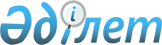 О внесении изменений и дополнений в некоторые приказы Председателя Комитета национальной безопасности Республики КазахстанПриказ Председателя Комитета национальной безопасности Республики Казахстан от 6 октября 2017 года № 91/нс.
      ПРИКАЗЫВАЮ:
      1. Утвердить прилагаемый перечень приказов Председателя Комитета национальной безопасности Республики Казахстан, в которые вносятся изменения и дополнения.
      2. Территориальным органам Комитета национальной безопасности Республики Казахстан:
      1) в месячный срок известить соответствующие территориальные органы Министерства юстиции Республики Казахстан о внесенных изменениях и дополнениях, указанных в пункте 1 настоящего приказа;
      2) в двухмесячный срок информировать Юридический департамент Комитета национальной безопасности Республики Казахстан об исполнении мероприятия, предусмотренного в подпункте 1) настоящего пункта.
      3. С настоящим приказом ознакомить сотрудников и военнослужащих органов национальной безопасности Республики Казахстан. 
      4. Настоящий приказ вводится в действие со дня его подписания. Перечень приказов Председателя Комитета национальной безопасности Республики Казахстан, в которые вносятся изменения и дополнения
      1. В приказ Председателя Комитета национальной безопасности Республики Казахстан от 6 ноября 2014 года № 369 "Об утверждении Положения о Департаменте Комитета национальной безопасности Республики Казахстан по Алматинской области" (зарегистрированный в Реестре государственной регистрации нормативных правовых актов под № 9886, опубликованный в информационно-правовой системе "Әділет" 14 января 2015 года):
      в Положении о Департаменте Комитета национальной безопасности Республики Казахстан по Алматинской области, утвержденном указанным приказом:
      в пункте 5:
      подпункты 15) и 16) изложить в следующей редакции:
      "15) Каратальский районный отдел. Зона обслуживания – город Уштобе, Каратальский район;
      16) Саркандский районный отдел. Зона обслуживания – город Сарканд, Саркандский и Аксуский районы;";
      в пункте 13:
      подпункт 3) изложить в следующей редакции:
      "3) осуществление контрразведывательной деятельности;";
      подпункты 7) и 8) изложить в следующей редакции:
      "7) организация и проведение контрразведывательных, специальных оперативно-розыскных мероприятий по заданиям субъектов контрразведывательной, оперативно-розыскной деятельности;
      8) создание условий для обеспечения проведения контрразведывательных, специальных оперативно-розыскных мероприятий по заданиям субъектов контрразведывательной, оперативно-розыскной деятельности;";
      в пункте 14:
      подпункт 5) исключить;
      подпункт 13) изложить в следующей редакции: 
      "13) организует и непосредственно осуществляет контрразведывательную и оперативно-розыскную деятельность, досудебное расследование в установленном законодательством порядке;";
      дополнить подпунктом 14-1) следующего содержания:
      "14-1) оказывает содействие государственным органам и организациям в продвижении национальных интересов Республики Казахстан;";
      дополнить подпунктом 21-1) следующего содержания:
      "21-1) проводит обязательную специальную проверку иностранцев, привлекаемых на работу в государственные органы Республики Казахстан, в пределах и порядке, установленных законодательством Республики Казахстан;";
      подпункт 23) изложить в следующей редакции:
      "23) организует техническое обеспечение контрразведывательных, оперативно-розыскных мероприятий и следственных действий, проводимых органами национальной безопасности Республики Казахстан;";
      дополнить подпунктами 23-1) и 23-2) следующего содержания: 
      "23-1) осуществляет мероприятия по киберзащите информации, коммуникаций и стратегических объектов инфраструктуры государства в киберпростанстве;
      23-2) технически осуществляет контрразведывательные, специальные оперативно-розыскные мероприятия, связанные с использованием сети связи в интересах решения задач всеми органами, осуществляющими контрразведывательную, оперативно-розыскную деятельность;";
      подпункты 24), 29) и 32) исключить;
      подпункты 38) и 39) изложить в следующей редакции:
      "38) обеспечивает порядок организации архивного дела в Департаменте и использует в этих целях информационные системы;
      39) проводит психолого-социологические и психофизиологические исследования в рамках обеспечения оперативно-служебной деятельности;";
      дополнить подпунктом 39-1) следующего содержания:
      "39-1) проводит полиграфологические исследования и осуществляет учет результатов в информационной системе в органах национальной безопасности Республики Казахстан;";
      подпункт 5) пункта 15 изложить в следующей редакции:
      "5) участвовать в разработке и осуществлении мер по обеспечению безопасности объектов оборонно-промышленного комплекса, атомной энергетики, биотехнологического комплекса, транспорта и связи, объектов жизнеобеспечения региона и других стратегических объектов;";
      в пункте 16:
      подпункт 1) изложить в следующей редакции: 
      "1) проводить общие и специальные оперативно-розыскные и контрразведывательные мероприятия, криминалистические, психолого-социологические и полиграфологические исследования в целях выявления, предупреждения, пресечения и раскрытия уголовных правонарушений, расследование которых отнесено законодательством к ведению органов национальной безопасности Республики Казахстан;";
      дополнить подпунктом 12-1) следующего содержания:
      "12-1) объявлять физическим и юридическим лицам в письменной форме обязательные для исполнения официальные предостережения о недопустимости деяния (действия или бездействия), создающего условия для совершения уголовных правонарушений, расследование которых отнесено законодательством к ведению органов национальной безопасности Республики Казахстан;";
      подпункт 21) изложить в следующей редакции: 
      "21) осуществлять допуск физических и юридических лиц к работам по обслуживанию объектов Департамента после проведения изучения и проверки в соответствии с законодательством Республики Казахстан;";
      подпункт 23) изложить в следующей редакции: 
      "23) осуществлять контроль, организовывать проверки состояния работы по обеспечению режима секретности, сохранности государственных секретов, организации и ведения секретного и несекретного делопроизводства, соблюдения сроков рассмотрения обращений физических и юридических лиц в подразделениях Департамента;".
      2. В приказ Председателя Комитета национальной безопасности Республики Казахстан от 9 декабря 2014 года № 397 "Об утверждении Положения о Департаменте Комитета национальной безопасности Республики Казахстан по Акмолинской области" (зарегистрированный в Реестре государственной регистрации нормативных правовых актов за № 10010, опубликованный в информационно-правовой системе "Әділет" от 16 января 2015 года):
      в Положении о Департаменте Комитета национальной безопасности Республики Казахстан по Акмолинской области, утвержденном указанным приказом:
      подпункт 1) пункта 5 изложить в следующей редакции:
      "1) Степногорский городской отдел. Зона обеспечения – город Степногорск, поселки Бестобе, Заводской и Аксу;";
      в пункте 13:
      подпункт 3) изложить в следующей редакции:
      "3) осуществление контрразведывательной деятельности;";
      подпункты 7) и 8) изложить в следующей редакции:
      "7) организация и проведение контрразведывательных, специальных оперативно-розыскных мероприятий по заданиям субъектов контрразведывательной, оперативно-розыскной деятельности;
      8) создание условий для обеспечения проведения контрразведывательных, специальных оперативно-розыскных мероприятий по заданиям субъектов контрразведывательной, оперативно-розыскной деятельности;";
      в пункте 14:
      подпункт 5) исключить;
      подпункт 13) изложить в следующей редакции: 
      "13) организует и непосредственно осуществляет контрразведывательную и оперативно-розыскную деятельность, досудебное расследование в установленном законодательством порядке;";
      дополнить подпунктом 14-1) следующего содержания:
      "14-1) оказывает содействие государственным органам и организациям в продвижении национальных интересов Республики Казахстан;";
      дополнить подпунктом 21-1) следующего содержания:
      "21-1) проводит обязательную специальную проверку иностранцев, привлекаемых на работу в государственные органы Республики Казахстан, в пределах и порядке, установленных законодательством Республики Казахстан;";
      подпункт 23) изложить в следующей редакции:
      "23) организует техническое обеспечение контрразведывательных, оперативно-розыскных мероприятий и следственных действий, проводимых органами национальной безопасности Республики Казахстан;";
      дополнить подпунктами 23-1) и 23-2) следующего содержания:
      "23-1) осуществляет мероприятия по киберзащите информации, коммуникаций и стратегических объектов инфраструктуры государства в киберпространстве;
      23-2) технически осуществляет контрразведывательные, специальные оперативно-розыскные мероприятия, связанные с использованием сети связи в интересах решения задач всеми органами, осуществляющими контрразведывательную, оперативно-розыскную деятельность;";
      подпункты 24), 29) и 32) исключить;
      подпункты 38) и 39) изложить в следующей редакции: 
      "38) обеспечивает организацию архивного дела в Департаменте и использует в этих целях информационные системы;
      39) проводит психолого-социологические и психофизиологические исследования в рамках обеспечения оперативно-служебной деятельности;";
      дополнить подпунктом 39-1) следующего содержания:
      "39-1) проводит полиграфологические исследования и осуществляет учет результатов в информационной системе в органах национальной безопасности Республики Казахстан;";
      подпункт 5) пункта 15 изложить в следующей редакции: 
      "5) участвовать в разработке и осуществлении мер по обеспечению безопасности объектов оборонно-промышленного комплекса, атомной энергетики, биотехнологического комплекса, транспорта и связи, объектов жизнеобеспечения региона и других стратегических объектов;";
      в пункте 16:
      подпункт 1) изложить в следующей редакции: 
      "1) проводить общие и специальные оперативно-розыскные и контрразведывательные мероприятия, криминалистические, психолого-социологические и полиграфологические исследования в целях выявления, предупреждения, пресечения и раскрытия уголовных правонарушений, расследование которых отнесено законодательством к ведению органов национальной безопасности Республики Казахстан;";
      дополнить подпунктом 12-1) следующего содержания:
      "12-1) объявлять физическим и юридическим лицам в письменной форме обязательные для исполнения официальные предостережения о недопустимости деяния (действия или бездействия), создающего условия для совершения уголовных правонарушений, расследование которых отнесено законодательством к ведению органов национальной безопасности Республики Казахстан;";
      подпункт 21) изложить в следующей редакции: 
      "21) осуществлять допуск физических и юридических лиц к работам по обслуживанию объектов Департамента после проведения изучения и проверки в соответствии с законодательством Республики Казахстан;";
      подпункт 23) изложить в следующей редакции: 
      "23) осуществлять контроль, организовывать проверки состояния работы по обеспечению режима секретности, сохранности государственных секретов, организации и ведения секретного и несекретного делопроизводства, соблюдения сроков рассмотрения обращений физических и юридических лиц в подразделениях Департамента;".
      3. Утратил силу приказом Председателя Комитета национальной безопасности РК от 24.09.2018 № 73/қе (вводится в действие по истечении десяти календарных дней после дня его первого официального опубликования).


      4. В приказ Председателя Комитета национальной безопасности Республики Казахстан от 27 апреля 2015 года № 28 "Об утверждении Положения о Департаменте Комитета национальной безопасности Республики Казахстан по Мангистауской области" (зарегистрированный в Реестре государственной регистрации нормативных правовых актов за № 11022, опубликованный в информационно-правовой системе "Әділет" от 22 мая 2015 года):
      в Положении о Департаменте Комитета национальной безопасности Республики Казахстан по Мангистауской области, утвержденном указанным приказом: 
      в пункте 13:
      подпункт 3) изложить в следующей редакции:
      "3) осуществление контрразведывательной деятельности;";
      подпункты 7) и 8) изложить в следующей редакции:
      "7) организация и проведение контрразведывательных, специальных оперативно-розыскных мероприятий по заданиям субъектов контрразведывательной, оперативно-розыскной деятельности;
      8) создание условий для обеспечения проведения контрразведывательных, специальных оперативно-розыскных мероприятий по заданиям субъектов контрразведывательной, оперативно-розыскной деятельности;";
      в пункте 14: 
      подпункт 5) исключить; 
      подпункт 13) изложить в следующей редакции: 
      "13) организует и непосредственно осуществляет контрразведывательную и оперативно-розыскную деятельность, досудебное расследование в установленном законодательством порядке;";
      дополнить подпунктом 14-1) следующего содержания: 
      "14-1) оказывает содействие государственным органам и организациям в продвижении национальных интересов Республики Казахстан;";
      дополнить подпунктом 21-1) следующего содержания: 
      "21-1) проводит обязательную специальную проверку иностранцев, привлекаемых на работу в государственные органы Республики Казахстан, в пределах и порядке, установленных законодательством Республики Казахстан;";
      подпункт 23) изложить в следующей редакции: 
      "23) организует техническое обеспечение контрразведывательных, оперативно-розыскных мероприятий и следственных действий, проводимых органами национальной безопасности Республики Казахстан;";
      дополнить подпунктами 23-1) и 23-2) следующего содержания: 
      "23-1) осуществляет мероприятия по киберзащите информации, коммуникаций и стратегических объектов инфраструктуры государства в киберпростанстве;
      23-2) технически осуществляет контрразведывательные, специальные оперативно-розыскные мероприятия, связанные с использованием сети связи в интересах решения задач всеми органами, осуществляющими контрразведывательную, оперативно-розыскную деятельность;";
      подпункты 24), 25) и 32) исключить;
      подпункты 38) и 39) изложить в следующей редакции: 
      "38) обеспечивает организацию архивного дела в Департаменте и использует в этих целях информационные системы;
      39) проводит психолого-социологические и психофизиологические исследования в рамках обеспечения оперативно-служебной деятельности;";
      дополнить подпунктом 39-1) следующего содержания:
      "39-1) проводит полиграфологические исследования и осуществляет учет результатов в информационной системе в органах национальной безопасности Республики Казахстан;";
      подпункт 5) пункта 15 изложить в следующей редакции: 
      "5) участвовать в разработке и осуществлении мер по обеспечению безопасности объектов оборонно-промышленного комплекса, атомной энергетики, биотехнологического комплекса, транспорта и связи, объектов жизнеобеспечения региона и других стратегических объектов;"; 
      в пункте 16:
      подпункт 1) изложить в следующей редакции: 
      "1) проводить общие и специальные оперативно-розыскные и контрразведывательные мероприятия, криминалистические, психолого-социологические и полиграфологические исследования в целях выявления, предупреждения, пресечения и раскрытия уголовных правонарушений, расследование которых отнесено законодательством к ведению органов национальной безопасности Республики Казахстан;";
      дополнить подпунктом 12-1) следующего содержания:
      "12-1) объявлять физическим и юридическим лицам в письменной форме обязательные для исполнения официальные предостережения о недопустимости деяния (действия или бездействия), создающего условия для совершения уголовных правонарушений, расследование которых отнесено законодательством к ведению органов национальной безопасности Республики Казахстан;";
      подпункт 21) изложить в следующей редакции: 
      "21) осуществлять допуск физических и юридических лиц к работам по обслуживанию объектов Департамента после проведения изучения и проверки в соответствии с законодательством Республики Казахстан;";
      подпункт 23) изложить в следующей редакции: 
      "23) осуществлять контроль, организовывать проверки состояния работы по обеспечению режима секретности, сохранности государственных секретов, организации и ведения секретного и несекретного делопроизводства, соблюдения сроков рассмотрения обращений физических и юридических лиц в подразделениях Департамента;".
      5. В приказ Председателя Комитета национальной безопасности Республики Казахстан от 17 июня 2015 года № 50 "Об утверждении Положения о Департаменте Комитета национальной безопасности Республики Казахстан по Жамбылской области" (зарегистрированный в Реестре государственной регистрации нормативных правовых актов за №11707, опубликованный в информационно-правовой системе "Әділет" 20 августа 2015 года):
      в Положении о Департаменте Комитета национальной безопасности Республики Казахстан по Жамбылской области, утвержденном указанным приказом:
      в пункте 13:
      подпункт 3) изложить в следующей редакции:
      "3) осуществление контрразведывательной деятельности;";
      подпункты 7) и 8) изложить в следующей редакции:
      "7) организация и проведение контрразведывательных, специальных оперативно-розыскных мероприятий по заданиям субъектов контрразведывательной, оперативно-розыскной деятельности;
      8) создание условий для обеспечения проведения контрразведывательных, специальных оперативно-розыскных мероприятий по заданиям субъектов контрразведывательной, оперативно-розыскной деятельности;";
      в пункте 14:
      подпункт 5) исключить;
      подпункт 13) изложить в следующей редакции: 
      "13) организует и непосредственно осуществляет контрразведывательную и оперативно-розыскную деятельность, досудебное расследование в установленном законодательством порядке;";
      дополнить подпунктом 14-1) следующего содержания:
      "14-1) оказывает содействие государственным органам и организациям в продвижении национальных интересов Республики Казахстан;";
      дополнить подпунктом 21-1) следующего содержания:
      "21-1) проводит обязательную специальную проверку иностранцев, привлекаемых на работу в государственные органы Республики Казахстан, в пределах и порядке, установленных законодательством Республики Казахстан;";
      подпункт 23) изложить в следующей редакции:
      "23) организует техническое обеспечение контрразведывательных, оперативно-розыскных мероприятий и следственных действий, проводимых органами национальной безопасности Республики Казахстан;";
      дополнить подпунктом 23-1) и 23-2) следующего содержания:
      "23-1) осуществляет мероприятия по киберзащите информации, коммуникаций и стратегических объектов инфраструктуры государства в киберпростанстве;
      23-2) технически осуществляет контрразведывательные, специальные оперативно-розыскные мероприятия, связанные с использованием сети связи в интересах решения задач всеми органами, осуществляющими контрразведывательную, оперативно-розыскную деятельность;";
      подпункты 24), 25) и 32) исключить;
      подпункты 38) и 39) изложить в следующей редакции:
      "38) обеспечивает порядок организации архивного дела в Департаменте и использует в этих целях информационные системы;
      39) проводит психолого-социологические и психофизиологические исследования в рамках обеспечения оперативно-служебной деятельности;";
      дополнить подпунктом 39-1) следующего содержания:
      "39-1) проводит полиграфологические исследования и осуществляет учет результатов в информационной системе в органах национальной безопасности Республики Казахстан;";
      подпункт 5) пункта 15 изложить в следующей редакции:
      "5) участвовать в разработке и осуществлении мер по обеспечению безопасности объектов оборонно-промышленного комплекса, атомной энергетики, биотехнологического комплекса, транспорта и связи, объектов жизнеобеспечения регионов и других стратегических объектов;";
      в пункте 16:
      подпункт 1) изложить в следующей редакции: 
      "1) проводить общие и специальные оперативно-розыскные и контрразведывательные мероприятия, криминалистические, психолого-социологические и полиграфологические исследования в целях выявления, предупреждения, пресечения и раскрытия уголовных правонарушений, расследование которых отнесено законодательством к ведению органов национальной безопасности Республики Казахстан;"; 
      дополнить подпунктом 12-1) следующего содержания:
      "12-1) объявлять физическим и юридическим лицам в письменной форме обязательные для исполнения официальные предостережения о недопустимости деяния (действия или бездействия), создающего условия для совершения уголовных правонарушений, расследование которых отнесено законодательством к ведению органов национальной безопасности Республики Казахстан;";
      подпункт 21) изложить в следующей редакции: 
      "21) осуществлять допуск физических и юридических лиц к работам по обслуживанию объектов Департамента после проведения изучения и проверки в соответствии с законодательством Республики Казахстан;";
      подпункт 23) изложить в следующей редакции: 
      "23) осуществлять контроль, организовывать проверки состояния работы по обеспечению режима секретности, сохранности государственных секретов, организации и ведения секретного и несекретного делопроизводства, соблюдения сроков рассмотрения обращений физических и юридических лиц в подразделениях Департамента;".
      6. В приказ Председателя Комитета национальной безопасности Республики Казахстан от 27 июля 2015 года № 62 "Об утверждении Положения о Департаменте Комитета национальной безопасности Республики Казахстан по Северо-Казахстанской области" (зарегистрированный в Реестре государственной регистрации нормативных правовых актов под № 12002, опубликованный в информационно-правовой системе "Әділет" от 6 октября 2015 года):
      в Положении о Департаменте Комитета национальной безопасности Республики Казахстан по Северо-Казахстанской области, утвержденном указанным приказом: 
      подпункт 1) пункта 5 изложить в следующей редакции:
      "1) Айыртауский районный отдел. Зона обслуживания – Айыртауский, Г.Мусрепова и Тайыншинский районы;";
      в пункте 13:
      подпункт 3) изложить в следующей редакции:
      "3) осуществление контрразведывательной деятельности;";
      подпункты 7) и 8) изложить в следующей редакции:
      "7) организация и проведение контрразведывательных, специальных оперативно-розыскных мероприятий по заданиям субъектов контрразведывательной, оперативно-розыскной деятельности;
      8) создание условий для обеспечения проведения контрразведывательных, специальных оперативно-розыскных мероприятий по заданиям субъектов контрразведывательной, оперативно-розыскной деятельности;";
      в пункте 14:
      подпункт 5) исключить;
      подпункт 13) изложить в следующей редакции: 
      "13) организует и непосредственно осуществляет контрразведывательную и оперативно-розыскную деятельность, досудебное расследование в установленном законодательством порядке;";
      дополнить подпунктом 14-1) следующего содержания:
      "14-1) оказывает содействие государственным органам и организациям в продвижении национальных интересов Республики Казахстан;";
      дополнить подпунктом 21-1) следующего содержания:
      "21-1) проводит обязательную специальную проверку иностранцев, привлекаемых на работу в государственные органы Республики Казахстан, в пределах и порядке, установленных законодательством Республики Казахстан;";
      подпункт 23) изложить в следующей редакции:
      "23) организует техническое обеспечение контрразведывательных, оперативно-розыскных мероприятий и следственных действий, проводимых органами национальной безопасности Республики Казахстан;";
      дополнить подпунктом 23-1) и 23-2) следующего содержания:
      "23-1) осуществляет мероприятия по киберзащите информации, коммуникаций и стратегических объектов инфраструктуры государства в киберпростанстве;
      23-2) технически осуществляет контрразведывательные, специальные оперативно-розыскные мероприятия, связанные с использованием сети связи в интересах решения задач всеми органами, осуществляющими контрразведывательную, оперативно-розыскную деятельность;";
      подпункты 24) и 31) исключить;
      подпункты 37) и 38) изложить в следующей редакции:
      "37) обеспечивает порядок организации архивного дела в Департаменте и использует в этих целях информационные системы;
      38) проводит психолого-социологические и психофизиологические исследования в рамках обеспечения оперативно-служебной деятельности;";
      дополнить подпунктом 38-1) следующего содержания:
      "38-1) проводит полиграфологические исследования и осуществляет учет результатов в информационной системе в органах национальной безопасности Республики Казахстан;";
      подпункт 5) пункта 15 изложить в следующей редакции:
      "5) участвовать в разработке и осуществлении мер по обеспечению безопасности объектов оборонно-промышленного комплекса, атомной энергетики, биотехнологического комплекса, транспорта и связи, объектов жизнеобеспечения регионов и других стратегических объектов;";
      в пункте 16:
      подпункт 1) изложить в следующей редакции: 
      "1) проводить общие и специальные оперативно-розыскные и контрразведывательные мероприятия, криминалистические, психолого-социологические и полиграфологические исследования в целях выявления, предупреждения, пресечения и раскрытия уголовных правонарушений, расследование которых отнесено законодательством к ведению органов национальной безопасности Республики Казахстан;"; 
      дополнить подпунктом 12-1) следующего содержания:
      "12-1) объявлять физическим и юридическим лицам в письменной форме обязательные для исполнения официальные предостережения о недопустимости деяния (действия или бездействия), создающего условия для совершения уголовных правонарушений, расследование которых отнесено законодательством к ведению органов национальной безопасности Республики Казахстан;";
      подпункт 21) изложить в следующей редакции: 
      "21) осуществлять допуск физических и юридических лиц к работам по обслуживанию объектов Департамента после проведения изучения и проверки в соответствии с законодательством Республики Казахстан;";
      подпункт 23) изложить в следующей редакции: 
      "23) осуществлять контроль, организовывать проверки состояния работы по обеспечению режима секретности, сохранности государственных секретов, организации и ведения секретного и несекретного делопроизводства, соблюдения сроков рассмотрения обращений физических и юридических лиц в подразделениях Департамента;".
      7. В приказ Председателя Комитета национальной безопасности Республики Казахстан от 21 сентября 2015 года № 75 "Об утверждении Положения о Департаменте Комитета национальной безопасности Республики Казахстан по городу Алматы" (зарегистрированный в Реестре государственной регистрации нормативных правовых актов под №12206, опубликованный в информационно-правовой системе "Әділет" 28 октября 2015 года):
      в Положении о Департаменте Комитета национальной безопасности Республики Казахстан по городу Алматы, утвержденном указанным приказом:
      в пункте 13:
      подпункт 3) изложить в следующей редакции:
      "3) осуществление контрразведывательной деятельности;";
      подпункты 7) и 8) изложить в следующей редакции:
      "7) организация и проведение контрразведывательных, специальных оперативно-розыскных мероприятий по заданиям субъектов контрразведывательной, оперативно-розыскной деятельности;
      8) создание условий для обеспечения проведения контрразведывательных, специальных оперативно-розыскных мероприятий по заданиям субъектов контрразведывательной, оперативно-розыскной деятельности;";
      в пункте 14:
      подпункт 5) исключить;
      подпункт 13) изложить в следующей редакции: 
      "13) организует и непосредственно осуществляет контрразведывательную и оперативно-розыскную деятельность, досудебное расследование в установленном законодательством порядке;";
      дополнить подпунктом 14-1) следующего содержания:
      "14-1) оказывает содействие государственным органам и организациям в продвижении национальных интересов Республики Казахстан;";
      дополнить подпунктом 21-1) следующего содержания:
      "21-1) проводит обязательную специальную проверку иностранцев, привлекаемых на работу в государственные органы Республики Казахстан, в пределах и порядке, установленных законодательством Республики Казахстан;";
      подпункт 23) изложить в следующей редакции:
      "23) организует техническое обеспечение контрразведывательных, оперативно-розыскных мероприятий и следственных действий, проводимых органами национальной безопасности Республики Казахстан;";
      дополнить подпунктами 23-1) и 23-2) следующего содержания:
      "23-1) осуществляет мероприятия по киберзащите информации, коммуникаций и стратегических объектов инфраструктуры государства в киберпростанстве;
      23-2) технически осуществляет контрразведывательные, специальные оперативно-розыскные мероприятия, связанные с использованием сети связи в интересах решения задач всеми органами, осуществляющими контрразведывательную, оперативно-розыскную деятельность;";
      подпункт 30) исключить;
      подпункты 36) и 37) изложить в следующей редакции:
      "36) обеспечивает порядок организации архивного дела в Департаменте и использует в этих целях информационные системы;
      37) проводит психолого-социологические и психофизиологические исследования в рамках обеспечения оперативно-служебной деятельности;";
      дополнить подпунктом 37-1) следующего содержания:
      "37-1) проводит полиграфологические исследования и осуществляет учет результатов в информационной системе в органах национальной безопасности Республики Казахстан;";
      подпункт 5) пункта 15 изложить в следующей редакции:
      "5) участвовать в разработке и осуществлении мер по обеспечению безопасности объектов оборонно-промышленного комплекса, атомной энергетики, биотехнологического комплекса, транспорта и связи, объектов жизнеобеспечения регионов и других стратегических объектов;";
      в пункте 16:
      подпункт 1) изложить в следующей редакции: 
      "1) проводить общие и специальные оперативно-розыскные и контрразведывательные мероприятия, криминалистические, психолого-социологические и полиграфологические исследования в целях выявления, предупреждения, пресечения и раскрытия уголовных правонарушений, расследование которых отнесено законодательством к ведению органов национальной безопасности Республики Казахстан;"; 
      дополнить подпунктом 12-1) следующего содержания:
      "12-1) объявлять физическим и юридическим лицам в письменной форме обязательные для исполнения официальные предостережения о недопустимости деяния (действия или бездействия), создающего условия для совершения уголовных правонарушений, расследование которых отнесено законодательством к ведению органов национальной безопасности Республики Казахстан;";
      подпункт 21) изложить в следующей редакции: 
      "21) осуществлять допуск физических и юридических лиц к работам по обслуживанию объектов Департамента после проведения изучения и проверки в соответствии с законодательством Республики Казахстан;";
      подпункт 23) изложить в следующей редакции: 
      "23) осуществлять контроль, организовывать проверки состояния работы по обеспечению режима секретности, сохранности государственных секретов, организации и ведения секретного и несекретного делопроизводства, соблюдения сроков рассмотрения обращений физических и юридических лиц в подразделениях Департамента;".
      8. В приказ Председателя Комитета национальной безопасности Республики Казахстан от 25 сентября 2015 года № 76 "Об утверждении Положения о Департаменте Комитета национальной безопасности Республики Казахстан по Актюбинской области" (зарегистрированный в Реестре государственной регистрации нормативных правовых актов под № 12212, опубликованный в информационно-правовой системе "Әділет".):
      в Положении о Департаменте Комитета национальной безопасности Республики Казахстан по Актюбинской области, утвержденном указанным приказом:
      пункт 5 изложить в следующей редакции:
      "5. Департамент состоит из управлений, отделов, отделений, образующих его структуру. В его состав входят следующие обособленные структурные подразделения: 
      1) Мартукский районный отдел, место дислокации: Актюбинская область, посҰлок Мартук. Зона обслуживания – Мартукский, Хобдинский и Каргалинский районы;
      2) Мугалжарский районный отдел, место дислокации: Актюбинская область, город Кандыагаш. Зона обслуживания – Мугалжарский район;
      3) Темирский районный отдел, место дислокации: Актюбинская область, посҰлок городского типа Шубаркудук. Зона обслуживания – Темирский, Байганинский и Уилский районы;
      4) Шалкарский районный отдел, место дислокации: Актюбинская область, город Шалкар. Зона обслуживания – Шалкарский и Иргизский районы;
      5) Хромтауский районный отдел место дислокации: Актюбинская область, город Хромтау. Зона обслуживания – Хромтауский и Айтекебийский районы.";
      в пункте 13:
      подпункт 3) изложить в следующей редакции:
      "3) осуществление контрразведывательной деятельности;";
      подпункты 7) и 8) изложить в следующей редакции:
      "7) организация и проведение контрразведывательных, специальных оперативно-розыскных мероприятий по заданиям субъектов контрразведывательной, оперативно-розыскной деятельности;
      8) создание условий для обеспечения проведения контрразведывательных, специальных оперативно-розыскных мероприятий по заданиям субъектов контрразведывательной, оперативно-розыскной деятельности;";
      в пункте 14:
      подпункт 5) исключить;
      подпункт 13) изложить в следующей редакции: 
      "13) организует и непосредственно осуществляет контрразведывательную и оперативно-розыскную деятельность, досудебное расследование в установленном законодательством порядке;";
      дополнить подпунктом 14-1) следующего содержания:
      "14-1) оказывает содействие государственным органам и организациям в продвижении национальных интересов Республики Казахстан;";
      дополнить подпунктом 21-1) следующего содержания:
      "21-1) проводит обязательную специальную проверку иностранцев, привлекаемых на работу в государственные органы Республики Казахстан, в пределах и порядке, установленных законодательством Республики Казахстан;";
      подпункт 23) изложить в следующей редакции:
      "23) организует техническое обеспечение контрразведывательных, оперативно-розыскных мероприятий и следственных действий, проводимых органами национальной безопасности Республики Казахстан;";
      дополнить подпунктами 23-1) и 23-2) следующего содержания:
      "23-1) осуществляет мероприятия по киберзащите информации, коммуникаций и стратегических объектов инфраструктуры государства в киберпростанстве;
      23-2) технически осуществляет контрразведывательные, специальные оперативно-розыскные мероприятия, связанные с использованием сети связи в интересах решения задач всеми органами, осуществляющими контрразведывательную, оперативно-розыскную деятельность;";
      подпункты 24) и 31) исключить;
      подпункты 37) и 38) изложить в следующей редакции:
      "37) обеспечивает порядок организации архивного дела в Департаменте и использует в этих целях информационные системы;
      38) проводит психолого-социологические и психофизиологические исследования в рамках обеспечения оперативно-служебной деятельности;";
      дополнить подпунктом 38-1) следующего содержания:
      "38-1) проводит полиграфологические исследования и осуществляет учет результатов в информационной системе в органах национальной безопасности Республики Казахстан;";
      подпункт 5) пункта 15 изложить в следующей редакции:
      "5) участвовать в разработке и осуществлении мер по обеспечению безопасности объектов оборонно-промышленного комплекса, атомной энергетики, биотехнологического комплекса, транспорта и связи, объектов жизнеобеспечения регионов и других стратегических объектов;";
      в пункте 16:
      подпункт 1) изложить в следующей редакции: 
      "1) проводить общие и специальные оперативно-розыскные и контрразведывательные мероприятия, криминалистические, психолого-социологические и полиграфологические исследования в целях выявления, предупреждения, пресечения и раскрытия уголовных правонарушений, расследование которых отнесено законодательством к ведению органов национальной безопасности Республики Казахстан;"; 
      дополнить подпунктом 12-1) следующего содержания:
      "12-1) объявлять физическим и юридическим лицам в письменной форме обязательные для исполнения официальные предостережения о недопустимости деяния (действия или бездействия), создающего условия для совершения уголовных правонарушений, расследование которых отнесено законодательством к ведению органов национальной безопасности Республики Казахстан;";
      подпункт 21) изложить в следующей редакции: 
      "21) осуществлять допуск физических и юридических лиц к работам по обслуживанию объектов Департамента после проведения изучения и проверки в соответствии с законодательством Республики Казахстан;";
      подпункт 23) изложить в следующей редакции: 
      "23) осуществлять контроль, организовывать проверки состояния работы по обеспечению режима секретности, сохранности государственных секретов, организации и ведения секретного и несекретного делопроизводства, соблюдения сроков рассмотрения обращений физических и юридических лиц в подразделениях Департамента;".
      9. В приказ Председателя Комитета национальной безопасности Республики Казахстан от 6 октября 2015 года № 78 "Об утверждении Положения о Департаменте Комитета национальной безопасности Республики Казахстан по городу Астане" (зарегистрированный в Реестре государственной регистрации нормативных правовых актов под № 12265, опубликованный в информационно-правовой системе "Әділет" от 27 ноября 2015 года):
      в Положении о Департаменте Комитета национальной безопасности Республики Казахстан по городу Астане, утвержденном указанным приказом:
      в пункте 13:
      подпункт 3) изложить в следующей редакции:
      "3) осуществление контрразведывательной деятельности;";
      подпункты 7) и 8) изложить в следующей редакции:
      "7) организация и проведение контрразведывательных, специальных оперативно-розыскных мероприятий по заданиям субъектов контрразведывательной, оперативно-розыскной деятельности;
      8) создание условий для обеспечения проведения контрразведывательных, специальных оперативно-розыскных мероприятий по заданиям субъектов контрразведывательной, оперативно-розыскной деятельности;";
      в пункте 14:
      подпункт 5) исключить;
      подпункт 13) изложить в следующей редакции: 
      "13) организует и непосредственно осуществляет контрразведывательную и оперативно-розыскную деятельность, досудебное расследование в установленном законодательством порядке;";
      дополнить подпунктом 14-1) следующего содержания:
      "14-1) оказывает содействие государственным органам и организациям в продвижении национальных интересов Республики Казахстан;";
      дополнить подпунктом 21-1) следующего содержания:
      "21-1) проводит обязательную специальную проверку иностранцев, привлекаемых на работу в государственные органы Республики Казахстан, в пределах и порядке, установленных законодательством Республики Казахстан;";
      подпункт 23) изложить в следующей редакции:
      "23) организует техническое обеспечение контрразведывательных, оперативно-розыскных мероприятий и следственных действий, проводимых органами национальной безопасности Республики Казахстан;";
      дополнить подпунктами 23-1) и 23-2) следующего содержания: 
      "23-1) осуществляет мероприятия по киберзащите информации, коммуникаций и стратегических объектов инфраструктуры государства в киберпростанстве;
      23-2) технически осуществляет контрразведывательные, специальные оперативно-розыскные мероприятия, связанные с использованием сети связи в интересах решения задач всеми органами, осуществляющими контрразведывательную, оперативно-розыскную деятельность;";
      подпункт 30) исключить; 
      подпункты 36) и 37) изложить в следующей редакции:
      "36) обеспечивает порядок организации архивного дела в Департаменте и использует в этих целях информационные системы;
      37) проводит психолого-социологические и психофизиологические исследования в рамках обеспечения оперативно-служебной деятельности;";
      дополнить подпунктом 37-1) следующего содержания:
      "37-1) проводит полиграфологические исследования и осуществляет учет результатов в информационной системе в органах национальной безопасности Республики Казахстан;";
      подпункт 5) пункта 15 изложить в следующей редакции:
      "5) участвовать в разработке и осуществлении мер по обеспечению безопасности объектов оборонно-промышленного комплекса, атомной энергетики, биотехнологического комплекса, транспорта и связи, объектов жизнеобеспечения региона и других стратегических объектов;";
      в пункте 16:
      подпункт 1) изложить в следующей редакции: 
      "1) проводить общие и специальные оперативно-розыскные и контрразведывательные мероприятия, криминалистические, психолого-социологические и полиграфологические исследования в целях выявления, предупреждения, пресечения и раскрытия уголовных правонарушений, расследование которых отнесено законодательством к ведению органов национальной безопасности Республики Казахстан;";
      дополнить подпунктом 12-1) следующего содержания:
      "12-1) объявлять физическим и юридическим лицам в письменной форме обязательные для исполнения официальные предостережения о недопустимости деяния (действия или бездействия), создающего условия для совершения уголовных правонарушений, расследование которых отнесено законодательством к ведению органов национальной безопасности Республики Казахстан;";
      подпункт 21) изложить в следующей редакции: 
      "21) осуществлять допуск физических и юридических лиц к работам по обслуживанию объектов Департамента после проведения изучения и проверки в соответствии с законодательством Республики Казахстан;";
      подпункт 23) изложить в следующей редакции: 
      "23) осуществлять контроль, организовывать проверки состояния работы по обеспечению режима секретности, сохранности государственных секретов, организации и ведения секретного и несекретного делопроизводства, соблюдения сроков рассмотрения обращений физических и юридических лиц в подразделениях Департамента;".
      10. В приказ Председателя Комитета национальной безопасности Республики Казахстан от 6 октября 2015 года № 79 "Об утверждении Положения о Департаменте Комитета национальной безопасности Республики Казахстан по Карагандинской области" (зарегистрированный в Реестре государственной регистрации нормативных правовых актов за №12261, опубликованный в информационно-правовой системе "Әділет" от 4 февраля 2016 года):
      в Положении о Департаменте Комитета национальной безопасности Республики Казахстан по Карагандинской области, утвержденном указанным приказом:
      пункт 5 изложить в следующей редакции:
      "5. Департамент состоит из управлений, отделов, отделений, образующих его структуру. В его состав входят следующие обособленные структурные подразделения: 
      1) Управление в городе Темиртау. Зона обслуживания – город Темиртау, Нуринский и Осакаровский районы;
      2) Управление в городе Жезказган. Зона обслуживания – города Жезказган, Каражал, поселки Жайрем, Кенгир, Талап, Жанааркинский район;
      3) Балхашский городской отдел. Зона обслуживания – города Балхаш, Приозерск, поселки Саяк, Гульшат, станции Сарышаган, Коктаз, Новалы, Весна, Караженгил, Шешен-кара, Актогайский район;
      4) Шахтинский городской отдел. Зона обслуживания – города Шахтинск, Сарань, поселки Актас, Новодолинский, Шахан, Долинка, Абайский и Шетский районы;
      5) Каркаралинский отдел управления в городе Темиртау. Зона обслуживания – город Каркаралинск, Каркаралинский и Бухар-Жырауский районы;
      6) Сатпаевский городской отдел. Зона обслуживания – город Сатпаев, поселки Весовой и Крестовский, Улытауский район.";
      пункт 8 изложить в следующей редакции:
      "8. Юридический адрес Департамента: 100000, Республика Казахстан, Карагандинская область, город Караганда, проспект Бухар-Жырау, 17.";
      в пункте 13:
      подпункт 3) изложить в следующей редакции:
      "3) осуществление контрразведывательной деятельности;";
      подпункты 7) и 8) изложить в следующей редакции:
      "7) организация и проведение контрразведывательных, специальных оперативно-розыскных мероприятий по заданиям субъектов контрразведывательной, оперативно-розыскной деятельности;
      8) создание условий для обеспечения проведения контрразведывательных, специальных оперативно-розыскных мероприятий по заданиям субъектов контрразведывательной, оперативно-розыскной деятельности;";
      в пункте 14:
      подпункт 5) исключить;
      подпункт 13) изложить в следующей редакции: 
      "13) организует и непосредственно осуществляет контрразведывательную и оперативно-розыскную деятельность, досудебное расследование в установленном законодательством порядке;";
      дополнить подпунктом 14-1) следующего содержания:
      "14-1) оказывает содействие государственным органам и организациям в продвижении национальных интересов Республики Казахстан;";
      дополнить подпунктом 21-1) следующего содержания:
      "21-1) проводит обязательную специальную проверку иностранцев, привлекаемых на работу в государственные органы Республики Казахстан, в пределах и порядке, установленных законодательством Республики Казахстан;";
      подпункт 23) изложить в следующей редакции:
      "23) организует техническое обеспечение контрразведывательных, оперативно-розыскных мероприятий и следственных действий, проводимых органами национальной безопасности Республики Казахстан;";
      дополнить подпунктами 23-1) и 23-2) следующего содержания: 
      "23-1) осуществляет мероприятия по киберзащите информации, коммуникаций и стратегических объектов инфраструктуры государства в киберпростанстве;
      23-2) технически осуществляет контрразведывательные, специальные оперативно-розыскные мероприятия, связанные с использованием сети связи в интересах решения задач всеми органами, осуществляющими контрразведывательную, оперативно-розыскную деятельность;";
      подпункт 30) исключить; 
      подпункты 36) и 37) изложить в следующей редакции:
      "36) обеспечивает порядок организации архивного дела в Департаменте и использует в этих целях информационные системы;
      37) проводит психолого-социологические и психофизиологические исследования в рамках обеспечения оперативно-служебной деятельности;";
      дополнить подпунктом 37-1) следующего содержания:
      "37-1) проводит полиграфологические исследования и осуществляет учет результатов в информационной системе в органах национальной безопасности Республики Казахстан;";
      подпункт 5) пункта 15 изложить в следующей редакции:
      "5) участвовать в разработке и осуществлении мер по обеспечению безопасности объектов оборонно-промышленного комплекса, атомной энергетики, биотехнологического комплекса, транспорта и связи, объектов жизнеобеспечения региона и других стратегических объектов;";
      в пункте 16:
      подпункт 1) изложить в следующей редакции: 
      "1) проводить общие и специальные оперативно-розыскные и контрразведывательные мероприятия, криминалистические, психолого-социологические и полиграфологические исследования в целях выявления, предупреждения, пресечения и раскрытия уголовных правонарушений, расследование которых отнесено законодательством к ведению органов национальной безопасности Республики Казахстан;";
      дополнить подпунктом 12-1) следующего содержания:
      "12-1) объявлять физическим и юридическим лицам в письменной форме обязательные для исполнения официальные предостережения о недопустимости деяния (действия или бездействия), создающего условия для совершения уголовных правонарушений, расследование которых отнесено законодательством к ведению органов национальной безопасности Республики Казахстан;";
      подпункт 21) изложить в следующей редакции: 
      "21) осуществлять допуск физических и юридических лиц к работам по обслуживанию объектов Департамента после проведения изучения и проверки в соответствии с законодательством Республики Казахстан;";
      подпункт 23) изложить в следующей редакции: 
      "23) осуществлять контроль, организовывать проверки состояния работы по обеспечению режима секретности, сохранности государственных секретов, организации и ведения секретного и несекретного делопроизводства, соблюдения сроков рассмотрения обращений физических и юридических лиц в подразделениях Департамента;".
      11. В приказ Председателя Комитета национальной безопасности Республики Казахстан от 6 октября 2015 года № 80 "Об утверждении Положения о Департаменте Комитета национальной безопасности Республики Казахстан по Павлодарской области" (зарегистрированный в Реестре государственной регистрации нормативных правовых актов за №12254, опубликованный в информационно-правовой системе "Әділет" 21 января 2016 года):
      в Положении о Департаменте Комитета национальной безопасности Республики Казахстан по Павлодарской области, утвержденном указанным приказом:
      подпункт 3) пункта 5 изложить в следующей редакции:
      "3) Управление в городе Экибастузе. Зона обслуживания – город Экибастуз, Экибастузская сельская зона и Баянаульский район;";
      в пункте 13:
      подпункт 3) изложить в следующей редакции:
      "3) осуществление контрразведывательной деятельности;";
      подпункты 7) и 8) изложить в следующей редакции:
      "7) организация и проведение контрразведывательных, специальных оперативно-розыскных мероприятий по заданиям субъектов контрразведывательной, оперативно-розыскной деятельности;
      8) создание условий для обеспечения проведения контрразведывательных, специальных оперативно-розыскных мероприятий по заданиям субъектов контрразведывательной, оперативно-розыскной деятельности;";
      в пункте 14:
      подпункт 5) исключить;
      подпункт 13) изложить в следующей редакции: 
      "13) организует и непосредственно осуществляет контрразведывательную и оперативно-розыскную деятельность, досудебное расследование в установленном законодательством порядке;";
      дополнить подпунктом 14-1) следующего содержания:
      "14-1) оказывает содействие государственным органам и организациям в продвижении национальных интересов Республики Казахстан;";
      дополнить подпунктом 21-1) следующего содержания:
      "21-1) проводит обязательную специальную проверку иностранцев, привлекаемых на работу в государственные органы Республики Казахстан, в пределах и порядке, установленных законодательством Республики Казахстан;";
      подпункт 23) изложить в следующей редакции:
      "23) организует техническое обеспечение контрразведывательных, оперативно-розыскных мероприятий и следственных действий, проводимых органами национальной безопасности Республики Казахстан;";
      дополнить подпунктами 23-1) и 23-2) следующего содержания: 
      "23-1) осуществляет мероприятия по киберзащите информации, коммуникаций и стратегических объектов инфраструктуры государства в киберпростанстве;
      23-2) технически осуществляет контрразведывательные, специальные оперативно-розыскные мероприятия, связанные с использованием сети связи в интересах решения задач всеми органами, осуществляющими контрразведывательную, оперативно-розыскную деятельность;";
      подпункт 30) исключить; 
      подпункты 36) и 37) изложить в следующей редакции:
      "36) обеспечивает порядок организации архивного дела в Департаменте и использует в этих целях информационные системы;
      37) проводит психолого-социологические и психофизиологические исследования в рамках обеспечения оперативно-служебной деятельности;";
      дополнить подпунктом 37-1) следующего содержания:
      "37-1) проводит полиграфологические исследования и осуществляет учет результатов в информационной системе в органах национальной безопасности Республики Казахстан;";
      подпункт 5) пункта 15 изложить в следующей редакции:
      "5) участвовать в разработке и осуществлении мер по обеспечению безопасности объектов оборонно-промышленного комплекса, атомной энергетики, биотехнологического комплекса, транспорта и связи, объектов жизнеобеспечения региона и других стратегических объектов;";
      в пункте 16:
      подпункт 1) изложить в следующей редакции: 
      "1) проводить общие и специальные оперативно-розыскные и контрразведывательные мероприятия, криминалистические, психолого-социологические и полиграфологические исследования в целях выявления, предупреждения, пресечения и раскрытия уголовных правонарушений, расследование которых отнесено законодательством к ведению органов национальной безопасности Республики Казахстан;";
      дополнить подпунктом 12-1) следующего содержания:
      "12-1) объявлять физическим и юридическим лицам в письменной форме обязательные для исполнения официальные предостережения о недопустимости деяния (действия или бездействия), создающего условия для совершения уголовных правонарушений, расследование которых отнесено законодательством к ведению органов национальной безопасности Республики Казахстан;";
      подпункт 21) изложить в следующей редакции: 
      "21) осуществлять допуск физических и юридических лиц к работам по обслуживанию объектов Департамента после проведения изучения и проверки в соответствии с законодательством Республики Казахстан;";
      подпункт 23) изложить в следующей редакции: 
      "23) осуществлять контроль, организовывать проверки состояния работы по обеспечению режима секретности, сохранности государственных секретов, организации и ведения секретного и несекретного делопроизводства, соблюдения сроков рассмотрения обращений физических и юридических лиц в подразделениях Департамента;".
      12. В приказ Председателя Комитета национальной безопасности Республики Казахстан от 6 октября 2015 года № 81 "Об утверждении Положения о Департаменте Комитета национальной безопасности Республики Казахстан по Кызылординской области и городу Байконыр" (зарегистрированный в Реестре государственной регистрации нормативных правовых актов за №12262, опубликованный в информационно-правовой системе "Әділет" 10 ноября 2015 года):
      в Положении о Департаменте Комитета национальной безопасности Республики Казахстан по Кызылординской области и городу Байконыр, утвержденном указанным приказом:
      в пункте 13:
      подпункт 3) изложить в следующей редакции:
      "3) осуществление контрразведывательной деятельности;";
      подпункты 7) и 8) изложить в следующей редакции:
      "7) организация и проведение контрразведывательных, специальных оперативно-розыскных мероприятий по заданиям субъектов контрразведывательной, оперативно-розыскной деятельности;
      8) создание условий для обеспечения проведения контрразведывательных, специальных оперативно-розыскных мероприятий по заданиям субъектов контрразведывательной, оперативно-розыскной деятельности;";
      в пункте 14:
      подпункт 5) исключить;
      подпункт 13) изложить в следующей редакции: 
      "13) организует и непосредственно осуществляет контрразведывательную и оперативно-розыскную деятельность, досудебное расследование в установленном законодательством порядке;";
      дополнить подпунктом 14-1) следующего содержания:
      "14-1) оказывает содействие государственным органам и организациям в продвижении национальных интересов Республики Казахстан;";
      дополнить подпунктом 21-1) следующего содержания:
      "21-1) проводит обязательную специальную проверку иностранцев, привлекаемых на работу в государственные органы Республики Казахстан, в пределах и порядке, установленных законодательством Республики Казахстан;";
      подпункт 23) изложить в следующей редакции:
      "23) организует техническое обеспечение контрразведывательных, оперативно-розыскных мероприятий и следственных действий, проводимых органами национальной безопасности Республики Казахстан;";
      дополнить подпунктами 23-1) и 23-2) следующего содержания: 
      "23-1) осуществляет мероприятия по киберзащите информации, коммуникаций и стратегических объектов инфраструктуры государства в киберпростанстве;
      23-2) технически осуществляет контрразведывательные, специальные оперативно-розыскные мероприятия, связанные с использованием сети связи в интересах решения задач всеми органами, осуществляющими контрразведывательную, оперативно-розыскную деятельность;";
      подпункт 30) исключить; 
      подпункты 36) и 37) изложить в следующей редакции:
      "36) обеспечивает порядок организации архивного дела в Департаменте и использует в этих целях информационные системы;
      37) проводит психолого-социологические и психофизиологические исследования в рамках обеспечения оперативно-служебной деятельности;";
      дополнить подпунктом 37-1) следующего содержания:
      "37-1) проводит полиграфологические исследования и осуществляет учет результатов в информационной системе в органах национальной безопасности Республики Казахстан;";
      подпункт 5) пункта 15 изложить в следующей редакции:
      "5) участвовать в разработке и осуществлении мер по обеспечению безопасности объектов оборонно-промышленного комплекса, атомной энергетики, биотехнологического комплекса, транспорта и связи, объектов жизнеобеспечения региона и других стратегических объектов;";
      в пункте 16:
      подпункт 1) изложить в следующей редакции: 
      "1) проводить общие и специальные оперативно-розыскные и контрразведывательные мероприятия, криминалистические, психолого-социологические и полиграфологические исследования в целях выявления, предупреждения, пресечения и раскрытия уголовных правонарушений, расследование которых отнесено законодательством к ведению органов национальной безопасности Республики Казахстан;";
      дополнить подпунктом 12-1) следующего содержания:
      "12-1) объявлять физическим и юридическим лицам в письменной форме обязательные для исполнения официальные предостережения о недопустимости деяния (действия или бездействия), создающего условия для совершения уголовных правонарушений, расследование которых отнесено законодательством к ведению органов национальной безопасности Республики Казахстан;";
      подпункт 21) изложить в следующей редакции: 
      "21) осуществлять допуск физических и юридических лиц к работам по обслуживанию объектов Департамента после проведения изучения и проверки в соответствии с законодательством Республики Казахстан;";
      подпункт 23) изложить в следующей редакции: 
      "23) осуществлять контроль, организовывать проверки состояния работы по обеспечению режима секретности, сохранности государственных секретов, организации и ведения секретного и несекретного делопроизводства, соблюдения сроков рассмотрения обращений физических и юридических лиц в подразделениях Департамента;".
      13. В приказ Председателя Комитета национальной безопасности Республики Казахстан от 6 октября 2015 года № 82 "Об утверждении Положения о Департаменте Комитета национальной безопасности Республики Казахстан по Восточно-Казахстанской области" (зарегистрированный в Реестре государственной регистрации нормативных правовых актов Республики Казахстан 9 ноября 2015 года № 12253, опубликованный в информационно-правовой системе "Әділет" от 4 февраля 2016 года):
      в Положении о Департаменте Комитета национальной безопасности Республики Казахстан по Восточно-Казахстанской области, утвержденном указанным приказом:
      в пункте 5:
      подпункт 1) изложить в следующей редакции:
      "1) Управление департамента в городе Семее. Зона обслуживания – город Семей, Абайский и Бескарагайский районы;";
      подпункт 5) изложить в следующей редакции:
      "5) Зыряновский районный отдел. Зона обслуживания – Зыряновский и Катон-Карагайский районы;";
      подпункты 9) и 11) исключить;
      в пункте 13:
      подпункт 3) изложить в следующей редакции:
      "3) осуществление контрразведывательной деятельности;";
      подпункты 7) и 8) изложить в следующей редакции:
      "7) организация и проведение контрразведывательных, специальных оперативно-розыскных мероприятий по заданиям субъектов контрразведывательной, оперативно-розыскной деятельности;
      8) создание условий для обеспечения проведения контрразведывательных, специальных оперативно-розыскных мероприятий по заданиям субъектов контрразведывательной, оперативно-розыскной деятельности;";
      в пункте 14:
      подпункт 5) исключить;
      подпункт 13) изложить в следующей редакции: 
      "13) организует и непосредственно осуществляет контрразведывательную и оперативно-розыскную деятельность, досудебное расследование в установленном законодательством порядке;";
      дополнить подпунктом 14-1) следующего содержания:
      "14-1) оказывает содействие государственным органам и организациям в продвижении национальных интересов Республики Казахстан;";
      дополнить подпунктом 21-1) следующего содержания:
      "21-1) проводит обязательную специальную проверку иностранцев, привлекаемых на работу в государственные органы Республики Казахстан, в пределах и порядке, установленных законодательством Республики Казахстан;";
      подпункт 23) изложить в следующей редакции:
      "23) организует техническое обеспечение контрразведывательных, оперативно-розыскных мероприятий и следственных действий, проводимых органами национальной безопасности Республики Казахстан;";
      дополнить подпунктами 23-1) и 23-2) следующего содержания: 
      "23-1) осуществляет мероприятия по киберзащите информации, коммуникаций и стратегических объектов инфраструктуры государства в киберпростанстве;
      23-2) технически осуществляет контрразведывательные, специальные оперативно-розыскные мероприятия, связанные с использованием сети связи в интересах решения задач всеми органами, осуществляющими контрразведывательную, оперативно-розыскную деятельность;";
      подпункт 30) исключить; 
      подпункты 36) и 37) изложить в следующей редакции:
      "36) обеспечивает порядок организации архивного дела в Департаменте и использует в этих целях информационные системы;
      37) проводит психолого-социологические и психофизиологические исследования в рамках обеспечения оперативно-служебной деятельности;";
      дополнить подпунктом 37-1) следующего содержания:
      "37-1) проводит полиграфологические исследования и осуществляет учет результатов в информационной системе в органах национальной безопасности Республики Казахстан;";
      подпункт 5) пункта 15 изложить в следующей редакции:
      "5) участвовать в разработке и осуществлении мер по обеспечению безопасности объектов оборонно-промышленного комплекса, атомной энергетики, биотехнологического комплекса, транспорта и связи, объектов жизнеобеспечения региона и других стратегических объектов;";
      в пункте 16:
      подпункт 1) изложить в следующей редакции: 
      "1) проводить общие и специальные оперативно-розыскные и контрразведывательные мероприятия, криминалистические, психолого-социологические и полиграфологические исследования в целях выявления, предупреждения, пресечения и раскрытия уголовных правонарушений, расследование которых отнесено законодательством к ведению органов национальной безопасности Республики Казахстан;";
      дополнить подпунктом 12-1) следующего содержания:
      "12-1) объявлять физическим и юридическим лицам в письменной форме обязательные для исполнения официальные предостережения о недопустимости деяния (действия или бездействия), создающего условия для совершения уголовных правонарушений, расследование которых отнесено законодательством к ведению органов национальной безопасности Республики Казахстан;";
      подпункт 21) изложить в следующей редакции: 
      "21) осуществлять допуск физических и юридических лиц к работам по обслуживанию объектов Департамента после проведения изучения и проверки в соответствии с законодательством Республики Казахстан;";
      подпункт 23) изложить в следующей редакции: 
      "23) осуществлять контроль, организовывать проверки состояния работы по обеспечению режима секретности, сохранности государственных секретов, организации и ведения секретного и несекретного делопроизводства, соблюдения сроков рассмотрения обращений физических и юридических лиц в подразделениях Департамента;".
      14. В приказ Председателя Комитета национальной безопасности Республики Казахстан от 13 октября 2015 года № 84 "Об утверждении Положения о Департаменте Комитета национальной безопасности Республики Казахстан по Западно-Казахстанской области" (зарегистрированный в Реестре государственной регистрации нормативных правовых актов под № 12271, опубликованный в информационно-правовой системе "Әділет" от 31 декабря 2015 года):
      в Положении о Департаменте Комитета национальной безопасности Республики Казахстан по Западно-Казахстанской области, утвержденном указанным приказом:
      в пункте 5:
      подпункт 2) изложить в следующей редакции:
      "2) Зеленовский районный отдел, место дислокации: Западно-Казахстанская область, поселок Переметное. Зона обслуживания – Зеленовский и Таскалинский районы;";
      дополнить подпунктом 3-1) следующего содержания:
      "3-1) Жангалинский районный отдел, место дислокации: Западно-Казахстанская область, поселок Жангала. Зона обслуживания – Жангалинский и Акжаикский районы;";
      подпункт 4) изложить в следующей редакции:
      "4) Жанибекский районный отдел, место дислокации: Западно-Казахстанская область, поселок Жанибек. Зона обслуживания – Жанибекский, Казталовский и Бокейординский районы.";
      в пункте 13:
      подпункт 3) изложить в следующей редакции:
      "3) осуществление контрразведывательной деятельности;";
      подпункты 7) и 8) изложить в следующей редакции:
      "7) организация и проведение контрразведывательных, специальных оперативно-розыскных мероприятий по заданиям субъектов контрразведывательной, оперативно-розыскной деятельности;
      8) создание условий для обеспечения проведения контрразведывательных, специальных оперативно-розыскных мероприятий по заданиям субъектов контрразведывательной, оперативно-розыскной деятельности;";
      в пункте 14:
      подпункт 5) исключить;
      подпункт 13) изложить в следующей редакции: 
      "13) организует и непосредственно осуществляет контрразведывательную и оперативно-розыскную деятельность, досудебное расследование в установленном законодательством порядке;";
      дополнить подпунктом 14-1) следующего содержания:
      "14-1) оказывает содействие государственным органам и организациям в продвижении национальных интересов Республики Казахстан;";
      дополнить подпунктом 21-1) следующего содержания:
      "21-1) проводит обязательную специальную проверку иностранцев, привлекаемых на работу в государственные органы Республики Казахстан, в пределах и порядке, установленных законодательством Республики Казахстан;";
      подпункт 23) изложить в следующей редакции:
      "23) организует техническое обеспечение контрразведывательных, оперативно-розыскных мероприятий и следственных действий, проводимых органами национальной безопасности Республики Казахстан;";
      дополнить подпунктами 23-1) и 23-2) следующего содержания: 
      "23-1) осуществляет мероприятия по киберзащите информации, коммуникаций и стратегических объектов инфраструктуры государства в киберпростанстве;
      23-2) технически осуществляет контрразведывательные, специальные оперативно-розыскные мероприятия, связанные с использованием сети связи в интересах решения задач всеми органами, осуществляющими контрразведывательную, оперативно-розыскную деятельность;";
      подпункт 30) исключить;
      подпункты 36) и 37) изложить в следующей редакции:
      "36) обеспечивает порядок организации архивного дела в Департаменте и использует в этих целях информационные системы;
      37) проводит психолого-социологические и психофизиологические исследования в рамках обеспечения оперативно-служебной деятельности;";
      дополнить подпунктом 37-1) следующего содержания:
      "37-1) проводит полиграфологические исследования и осуществляет учет результатов в информационной системе в органах национальной безопасности Республики Казахстан;";
      подпункт 5) пункта 15 изложить в следующей редакции:
      "5) участвовать в разработке и осуществлении мер по обеспечению безопасности объектов оборонно-промышленного комплекса, атомной энергетики, биотехнологического комплекса, транспорта и связи, объектов жизнеобеспечения региона и других стратегических объектов;";
      в пункте 16:
      подпункт 1) изложить в следующей редакции: 
      "1) проводить общие и специальные оперативно-розыскные и контрразведывательные мероприятия, криминалистические, психолого-социологические и полиграфологические исследования в целях выявления, предупреждения, пресечения и раскрытия уголовных правонарушений, расследование которых отнесено законодательством к ведению органов национальной безопасности Республики Казахстан;";
      дополнить подпунктом 12-1) следующего содержания:
      "12-1) объявлять физическим и юридическим лицам в письменной форме обязательные для исполнения официальные предостережения о недопустимости деяния (действия или бездействия), создающего условия для совершения уголовных правонарушений, расследование которых отнесено законодательством к ведению органов национальной безопасности Республики Казахстан;";
      подпункт 21) изложить в следующей редакции: 
      "21) осуществлять допуск физических и юридических лиц к работам по обслуживанию объектов Департамента после проведения изучения и проверки в соответствии с законодательством Республики Казахстан;";
      подпункт 23) изложить в следующей редакции: 
      "23) осуществлять контроль, организовывать проверки состояния работы по обеспечению режима секретности, сохранности государственных секретов, организации и ведения секретного и несекретного делопроизводства, соблюдения сроков рассмотрения обращений физических и юридических лиц в подразделениях Департамента;".
      15. В приказ Председателя Комитета национальной безопасности Республики Казахстан от 13 октября 2015 года № 85 "Об утверждении Положения о Департаменте Комитета национальной безопасности Республики Казахстан по Атырауской области" (зарегистрированный в Реестре государственной регистрации нормативных правовых актов под № 12279, опубликованный в информационно-правовой системе "Әділет" от 14 декабря 2015 года):
      в Положении о Департаменте Комитета национальной безопасности Республики Казахстан по Атырауской области, утвержденном указанным приказом:
      пункт 5 изложить в следующей редакции:
      "5. Департамент состоит из управлений, отделов, отделений, образующих его структуру. В его состав входят следующие обособленные структурные подразделения: 
      1) Жылыойский районный отдел, место дислокации: Атырауская область, Жылойский район, город Кульсары. Зона обслуживания – город Қульсары, сельские округа: Каратон, Эмба, Косшагыл, Шокпартогай, Майкумген, Жанатан, вахтовый поселок "Тенгиз", месторождения "Тенгизшевройл";
      2) Курмангазинский районный отдел, место дислокации Атырауская область, Курмангазинский район, поселок Ганюшкино. Зона обслуживания – сельские округа: Бирлик, Кудряшов, Байда, Шортанбай, Коптогай, Дыңгызыл, Нуржау, Дашино, Ақколь, Приморье, Сафоновка, Орлы, Макаш, Енбекши, Суюндук, Асан, Азгир, Кигач;
      3) Макатский районный отдел, место дислокации Атырауская область, Макатский район, поселок Макат. Зона обслуживания – поселки Доссор, Макат, сельский округ Байгетобе;
      4) Исатайский районный отдел, место дислокации Атырауская область, Исатайский район, поселок Аккистау. Зона обслуживания – сельские округа Аккистау, Жанбай, Х.Ергалиев, Тущыкудук, Нарын, Исатай, Зиниден;
      5) Кызылкугинский районный отдел, место дислокации Атырауская область, Кызылкугинский район, поселок Миялы. Зона обслуживания – сельские округа Абай, Жангельдин, Жаскайрат, Тайсойган, Сагиз, Мукур, Карабау, Миялы, Коздикара, Тасшагыл;
      6) Индерский районный отдел, место дислокации Атырауская область, Индерский район, поселок Индербор. Зона обслуживания – поселковые округа Индербор, Жарсуат, Будене, Аккала, Есбол, Елтай, Ынтымак, Коктогай, а также сельские округа Махамбет, Актогой, Сартогай, Тандай, Жалгансай, Сарайчик, Бейбарыс, Аккайын, Талдыкол, Алмалы, Береке, Акжайык, Ортакшыл, Алга.";
      в пункте 13:
      подпункт 3) изложить в следующей редакции:
      "3) осуществление контрразведывательной деятельности;";
      подпункты 7) и 8) изложить в следующей редакции:
      "7) организация и проведение контрразведывательных, специальных оперативно-розыскных мероприятий по заданиям субъектов контрразведывательной, оперативно-розыскной деятельности;
      8) создание условий для обеспечения проведения контрразведывательных, специальных оперативно-розыскных мероприятий по заданиям субъектов контрразведывательной, оперативно-розыскной деятельности;";
      в пункте 14:
      подпункт 5) исключить;
      подпункт 13) изложить в следующей редакции: 
      "13) организует и непосредственно осуществляет контрразведывательную и оперативно-розыскную деятельность, досудебное расследование в установленном законодательством порядке;";
      дополнить подпунктом 14-1) следующего содержания:
      "14-1) оказывает содействие государственным органам и организациям в продвижении национальных интересов Республики Казахстан;";
      дополнить подпунктом 21-1) следующего содержания:
      "21-1) проводит обязательную специальную проверку иностранцев, привлекаемых на работу в государственные органы Республики Казахстан, в пределах и порядке, установленных законодательством Республики Казахстан;";
      подпункт 23) изложить в следующей редакции:
      "23) организует техническое обеспечение контрразведывательных, оперативно-розыскных мероприятий и следственных действий, проводимых органами национальной безопасности Республики Казахстан;";
      дополнить подпунктами 23-1) и 23-2) следующего содержания: 
      "23-1) осуществляет мероприятия по киберзащите информации, коммуникаций и стратегических объектов инфраструктуры государства в киберпростанстве;
      23-2) технически осуществляет контрразведывательные, специальные оперативно-розыскные мероприятия, связанные с использованием сети связи в интересах решения задач всеми органами, осуществляющими контрразведывательную, оперативно-розыскную деятельность;";
      подпункт 30) исключить;
      подпункты 36) и 37) изложить в следующей редакции:
      "36) обеспечивает порядок организации архивного дела в Департаменте и использует в этих целях информационные системы;
      37) проводит психолого-социологические и психофизиологические исследования в рамках обеспечения оперативно-служебной деятельности;";
      дополнить подпунктом 37-1) следующего содержания:
      "37-1) проводит полиграфологические исследования и осуществляет учет результатов в информационной системе в органах национальной безопасности Республики Казахстан;";
      подпункт 5) пункта 15 изложить в следующей редакции:
      "5) участвовать в разработке и осуществлении мер по обеспечению безопасности объектов оборонно-промышленного комплекса, атомной энергетики, биотехнологического комплекса, транспорта и связи, объектов жизнеобеспечения региона и других стратегических объектов;";
      в пункте 16:
      подпункт 1) изложить в следующей редакции: 
      "1) проводить общие и специальные оперативно-розыскные и контрразведывательные мероприятия, криминалистические, психолого-социологические и полиграфологические исследования в целях выявления, предупреждения, пресечения и раскрытия уголовных правонарушений, расследование которых отнесено законодательством к ведению органов национальной безопасности Республики Казахстан;";
      дополнить подпунктом 12-1) следующего содержания:
      "12-1) объявлять физическим и юридическим лицам в письменной форме обязательные для исполнения официальные предостережения о недопустимости деяния (действия или бездействия), создающего условия для совершения уголовных правонарушений, расследование которых отнесено законодательством к ведению органов национальной безопасности Республики Казахстан;";
      подпункт 21) изложить в следующей редакции: 
      "21) осуществлять допуск физических и юридических лиц к работам по обслуживанию объектов Департамента после проведения изучения и проверки в соответствии с законодательством Республики Казахстан;";
      подпункт 23) изложить в следующей редакции: 
      "23) осуществлять контроль, организовывать проверки состояния работы по обеспечению режима секретности, сохранности государственных секретов, организации и ведения секретного и несекретного делопроизводства, соблюдения сроков рассмотрения обращений физических и юридических лиц в подразделениях Департамента;".
      16. В приказ Председателя Комитета национальной безопасности Республики Казахстан от 9 апреля 2015 года № 22 "Об утверждении Положения о Департаменте Комитета национальной безопасности Республики Казахстан по Костанайской области" (зарегистрированный в Реестре государственной регистрации нормативных правовых актов под № 10771, опубликованный в информационно-правовой системе "Әділет" 29 апреля 2015 года):
      в Положении о Департаменте Комитета национальной безопасности Республики Казахстан по Костанайской области, утвержденном указанным приказом:
      в пункте 5:
      подпункты 5) и 6) изложить в следующей редакции:
      "5) Лисаковский городской отдел. Зона обслуживания – город Лисаковск, Тарановский и Денисовский районы;
      6) Житикаринский городской отдел. Зона обслуживания – город Житикара, Житикаринский и Камыстинский районы.";
      в пункте 13:
      подпункт 3) изложить в следующей редакции:
      "3) осуществление контрразведывательной деятельности;";
      подпункты 7) и 8) изложить в следующей редакции:
      "7) организация и проведение контрразведывательных, специальных оперативно-розыскных мероприятий по заданиям субъектов контрразведывательной, оперативно-розыскной деятельности;
      8) создание условий для обеспечения проведения контрразведывательных, специальных оперативно-розыскных мероприятий по заданиям субъектов контрразведывательной, оперативно-розыскной деятельности;";
      в пункте 14:
      подпункт 5) исключить;
      подпункт 13) изложить в следующей редакции: 
      "13) организует и непосредственно осуществляет контрразведывательную и оперативно-розыскную деятельность, досудебное расследование в установленном законодательством порядке;";
      дополнить подпунктом 14-1) следующего содержания:
      "14-1) оказывает содействие государственным органам и организациям в продвижении национальных интересов Республики Казахстан;";
      дополнить подпунктом 21-1) следующего содержания:
      "21-1) проводит обязательную специальную проверку иностранцев, привлекаемых на работу в государственные органы Республики Казахстан, в пределах и порядке, установленных законодательством Республики Казахстан;";
      подпункт 23) изложить в следующей редакции:
      "23) организует техническое обеспечение контрразведывательных, оперативно-розыскных мероприятий и следственных действий, проводимых органами национальной безопасности Республики Казахстан;";
      дополнить подпунктами 23-1) и 23-2) следующего содержания: 
      "23-1) осуществляет мероприятия по киберзащите информации, коммуникаций и стратегических объектов инфраструктуры государства в киберпростанстве;
      23-2) технически осуществляет контрразведывательные, специальные оперативно-розыскные мероприятия, связанные с использованием сети связи в интересах решения задач всеми органами, осуществляющими контрразведывательную, оперативно-розыскную деятельность;";
      подпункты 24), 25) и 32) исключить;
      подпункты 38) и 39) изложить в следующей редакции:
      "38) обеспечивает порядок организации архивного дела в Департаменте и использует в этих целях информационные системы;
      39) проводит психолого-социологические и психофизиологические исследования в рамках обеспечения оперативно-служебной деятельности;";
      дополнить подпунктом 39-1) следующего содержания:
      "39-1) проводит полиграфологические исследования и осуществляет учет результатов в информационной системе в органах национальной безопасности Республики Казахстан;";
      подпункт 5) пункта 15 изложить в следующей редакции:
      "5) участвовать в разработке и осуществлении мер по обеспечению безопасности объектов оборонно-промышленного комплекса, атомной энергетики, биотехнологического комплекса, транспорта и связи, объектов жизнеобеспечения региона и других стратегических объектов;";
      в пункте 16:
      подпункт 1) изложить в следующей редакции: 
      "1) проводить общие и специальные оперативно-розыскные и контрразведывательные мероприятия, криминалистические, психолого-социологические и полиграфологические исследования в целях выявления, предупреждения, пресечения и раскрытия уголовных правонарушений, расследование которых отнесено законодательством к ведению органов национальной безопасности Республики Казахстан;";
      дополнить подпунктом 12-1) следующего содержания:
      "12-1) объявлять физическим и юридическим лицам в письменной форме обязательные для исполнения официальные предостережения о недопустимости деяния (действия или бездействия), создающего условия для совершения уголовных правонарушений, расследование которых отнесено законодательством к ведению органов национальной безопасности Республики Казахстан;";
      подпункт 21) изложить в следующей редакции: 
      "21) осуществлять допуск физических и юридических лиц к работам по обслуживанию объектов Департамента после проведения изучения и проверки в соответствии с законодательством Республики Казахстан;";
      подпункт 23) изложить в следующей редакции: 
      "23) осуществлять контроль, организовывать проверки состояния работы по обеспечению режима секретности, сохранности государственных секретов, организации и ведения секретного и несекретного делопроизводства, соблюдения сроков рассмотрения обращений физических и юридических лиц в подразделениях Департамента;".
					© 2012. РГП на ПХВ «Институт законодательства и правовой информации Республики Казахстан» Министерства юстиции Республики Казахстан
				
      Председатель Комитета 

К. Масимов
Утвержден
приказом Председателя
Комитета национальной безопасности
Республики Казахстан
от 6 октября 2017 года № 91